20 мая в Челябинске состоялись соревнования по дартс и легкой атлетике в рамках областной Спартакиады ветеранов труда и спорта 2021 года. В состязании по дартс  команда Снежинского городского округа в составе: Александра Александрова, Охотниковой Ларисы, супругов Елены и Александра Гореловых заняла 2 общекомандное место. А Александр Горелов стал третьим в своей возрастной группе.В соревнованиях по легкой атлетике успех сопутствовал Шубиной Ольге и Бархатову Виктору, которые в своих возрастных группах заняли третье место. Команда Снежинского городского округа уверенно занимает вторую позицию в общекомандном зачете после 6 видов соревнований и уходит на летний перерыв до следующих стартов в октябре.Поздравляем участников Спартакиады и желаем дальнейших спортивных успехов!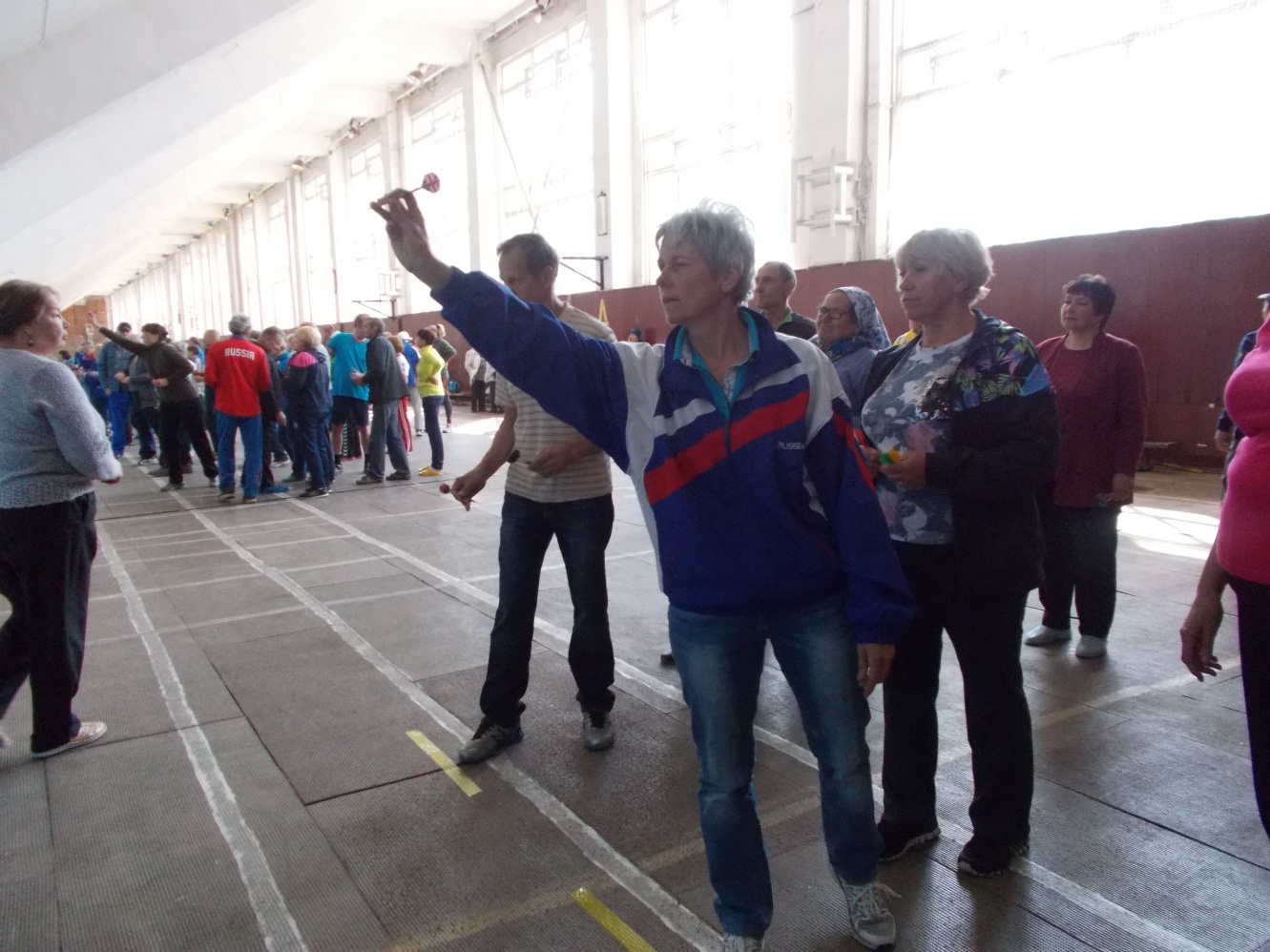 